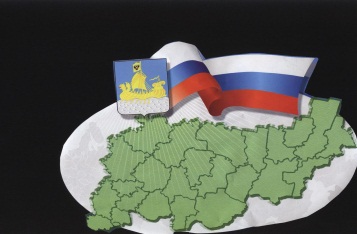                                                           ИНФОРМАЦИОННЫЙ БЮЛЛЕТЕНЬСодержаниеПостановление администрации Сандогорского сельского поселения от 23.06.2020 №19 Постановление от 23.06.2020 №19 «О мероприятиях по оказанию содействия в подготовке и проведении общероссийского голосования по вопросу одобрения изменений в Конституцию Российской Федерации, а также в информировании граждан Российской Федерации о его проведении»…………………………………………………………………….. 1*****АДМИНИСТРАЦИЯ САНДОГОРСКОГО СЕЛЬСКОГО ПОСЕЛЕНИЯКОСТРОМСКОГО МУНИЦИПАЛЬНОГО РАЙОНА КОСТРОМСКОЙ ОБЛАСТИП О С Т А Н О В Л Е Н И ЕВ соответствии с Законом Российской Федерации о поправке к Конституции Российской Федерации от 14 марта 2020 года № 1-ФКЗ «О совершенствовании регулирования отдельных вопросов организации и функционирования публичной власти», Федеральным законом от 27 февраля 2020 года № 27-ФЗ «О внесении изменений в отдельные законодательные акты Российской Федерации», распоряжением Президента Российской Федерации от 14 февраля 2020 года № 32-рп, распоряжением Правительства Российской Федерации от 2 марта 2020 года № 487-р, постановлением администрации Костромской области от 23 марта 2020 г. № 89-а «О мероприятиях по оказанию содействия в подготовке и проведении общероссийского голосования по вопросу одобрения изменений в Конституцию Российской Федерации, а также в информировании граждан Российской Федерации о его проведении», в целях финансового обеспечения мероприятий по оказанию содействия в подготовке и проведении общероссийского голосования по вопросу одобрения изменений в Конституцию Российской Федерации, а также в информировании граждан Российской Федерации о его проведении,	администрация ПОСТАНОВЛЯЕТ:1. Обеспечить финансирование мероприятий по оказанию содействия в подготовке и проведении общероссийского голосования по вопросу одобрения изменений в Конституцию Российской Федерации, а также в информировании граждан Российской Федерации о его проведении в 2020 году (далее – мероприятия по содействию в подготовке и проведении общероссийского голосования) за счет средств, предусмотренных в бюджете Сандогорского сельского поселения Костромского муниципального района Костромской области на 2020 год.2. Определить, что расходы, связанные с проведением мероприятий по содействию в подготовке и проведении общероссийского голосования, осуществляются:на выплаты гражданам (не являющимся членами избирательных комиссий), привлеченным к выполнению работ и оказанию услуг, связанных с проведением мероприятий по содействию в подготовке и проведении общероссийского голосования, по гражданско-правовым договорам;на материально-техническое обеспечение мероприятий, проводимых территориальной избирательной комиссией и участковыми избирательными комиссиями (транспортные услуги, ГСМ, запчасти, техосмотр транспортных средств).3. Контроль за исполнением настоящего постановления оставляю за собой.4. Настоящее постановление вступает в силу со дня его официального опубликования.Глава Сандогорского Сельского поселения                                                                          А.А.НургазизовБюллетень выходит                                                                            № 16  от  23 июня 2020  годас 1 июля 2006 годаУчредитель: Совет депутатов Сандогорского сельского поселенияКостромского муниципального района Костромской области.                           Тираж  5 экз.  от «23» июня 2020 года  №19 О мероприятиях по оказанию содействия в подготовке и проведении общероссийского голосования по вопросу одобрения изменений в Конституцию Российской Федерации, а также в информировании граждан Российской Федерации о его проведении                                     с.СандогораАдрес издательства:Костромская область,Костромской район, с.  Сандогора,ул. Молодежная д.7Контактный телефон (4942) 494-300E-mail: adm.sand@yandex.ruОтветственный за выпускС.Н.Рабцевич